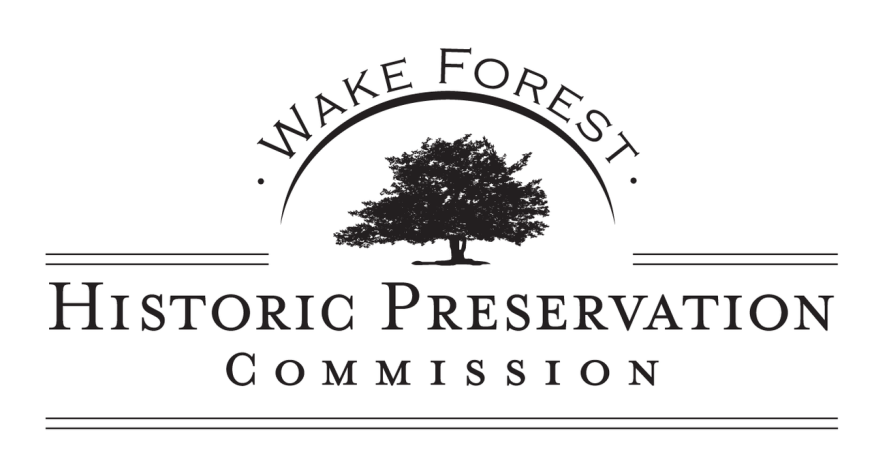 AGENDAWEDNESDAY, JULY 10, 20196:30 PM REGULAR HISTORIC PRESERVATION COMMISSION MEETINGGROUND FLOOR TRAINING ROOM, TOWN HALL301 S. Brooks Street, Wake Forest, NC6:30 pm Regular BusinessCall to Order/Roll CallApproval of the AgendaApproval of Minutes of the June 12, 2019 Regular Meeting.Public Comment (limited to 3 minutes per person) The HPC is interested in hearing your concerns, however, speakers should not expect Commission action or deliberation on subject matter brought up during the Public Comment segment. Topics requiring further investigation will be referred to the appropriate Town Staff and may be scheduled for a future agenda. Thank you for your consideration of the Historic Preservation Commission, staff and other speakers.Treasurer’s Report Old BusinessUpdate on Mill Village Information Meeting held June 13, 2019New BudgetTraining-Updated Design GuidelinesOverview of HPC Projects 2014-2019New Business and Announcements Other Business and AnnouncementsAdjourn